Welches Bildgehörtzuwelchem Verb?				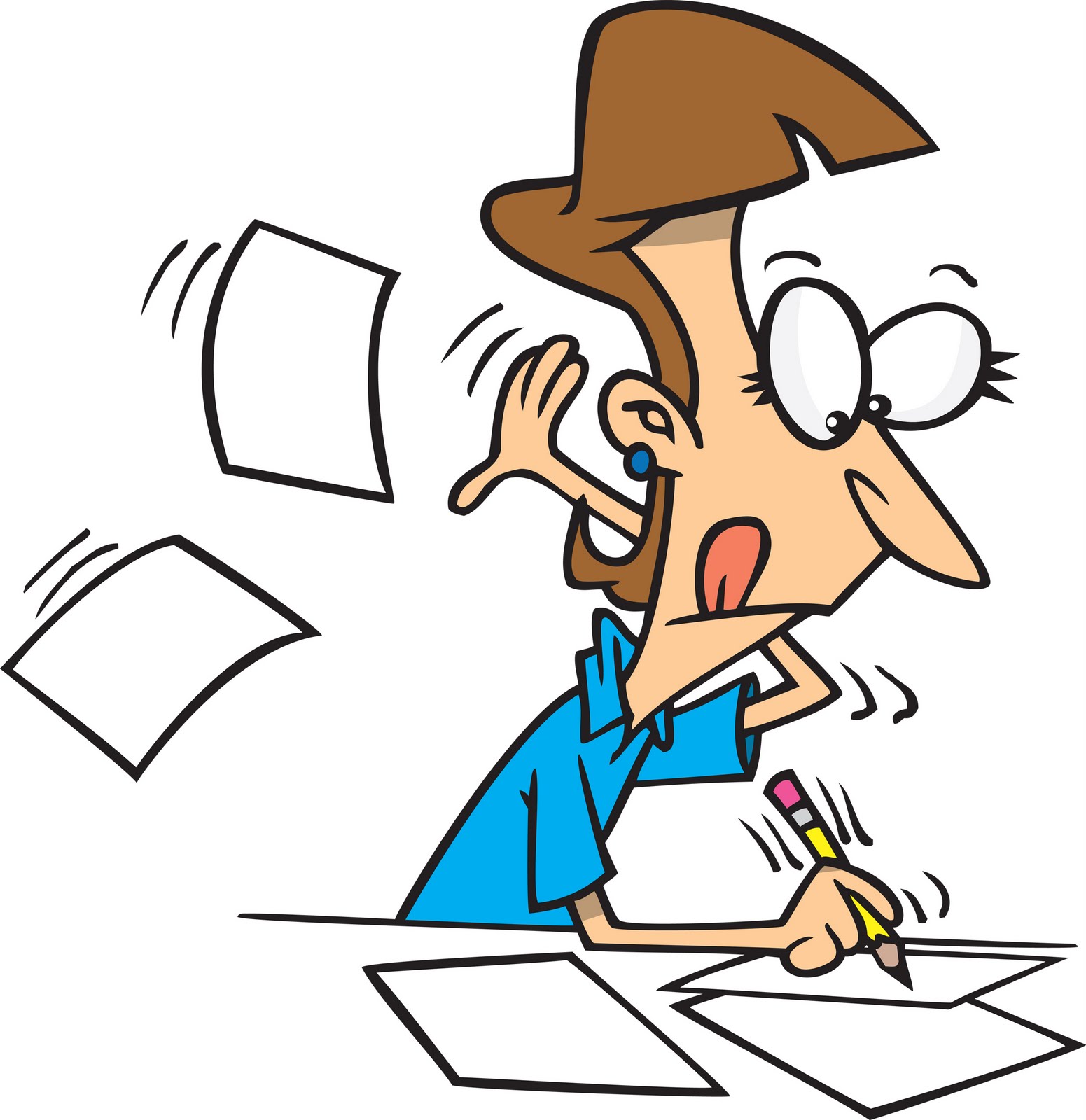 gefallen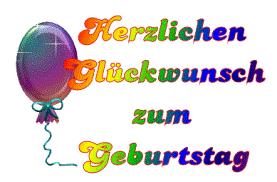 helfen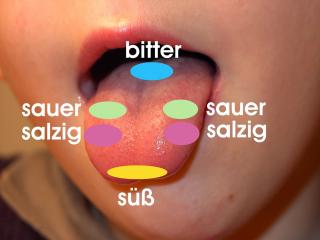 gehören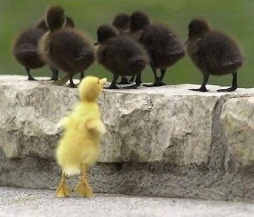 schmecken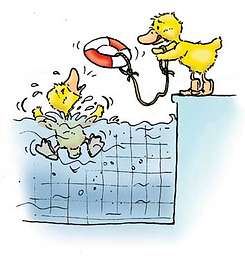 gratulieren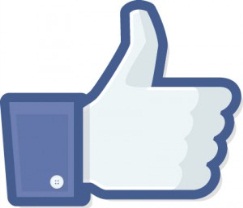 